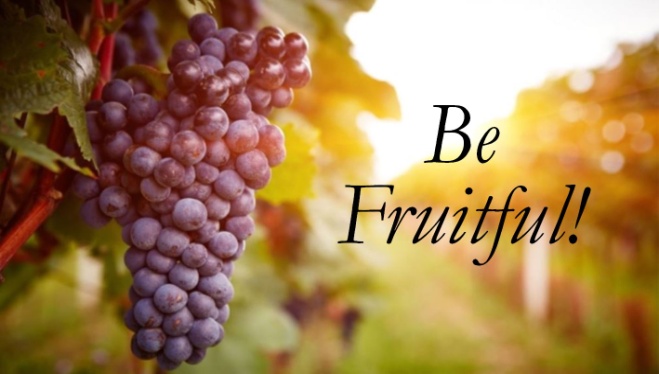 Chosen to be Fruitful!John 15:5-8; Galatians 5:22-231.	Chosen to Bless Others; Ephesians 4:29Let your Words be FruitfulLet your Actions be FruitfulPeople who are not Productive are not Fulfilled because God Created us to be productiveApart from God we will never be Satisfied, no matter what we DoB.	Chosen to become More like Jesus; Galatians 5Put off the Old Life; v19-21Produce the Fruit of the Spirit; v22-23When you Demonstrate the Fruit of the Spirit in your life, you are Becoming more like JesusBe both a Hearer and Doer of the WordC.	Chosen to make Disciples; Matthew 28:19The Great Commission: Go and make disciples of all NationsAround the WorldAcross the StreetThe Challenge: Be available to Love people and Declare the Good NewsIf you are Inward focused, you won’t be FruitfulWe must be Outward focusedWe have been called to be Ambassadors of Reconciliation;
2 Corinthians 5:11-21Honolulu Assembly of God  August 7, 2022